Слайд 1.Макаренко, розробив методи виховання дітей, довів необхідність усіх педагогічних засобів, спрямованих на реалізацію цілей виховання. Завдяки А. С. Макаренку в теорію виховання і в практику нашої школи широко ввійшли такі методи виховання, як: 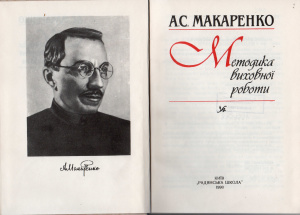 організація колективу, формування громадської думки, поєднання поваги з вимогливістю, створення позитивних традицій, використання змагання, розумних і мотивованих видів заохочень. Не втратила актуальності і в сучасних умовах макаренківська ідея перспективних ліній, як методу розвитку колективу і особистості. "Виховати людину, — писав А. С. Макаренко, — значить виховати перспективні шляхи досягнення завтрашньої радості".Слайд 2. Учительська діяльність Антона Макаренка:Слайд 3. До основних принципів виховання А.С. Макаренко відносив: повагу і вимогливість, щиросердечність і відкритість, принциповість, турботливість і уважність, знання, вправи, загартування, працю, колектив, сім’ю, перше дитинство, кількість любові та міру суворості, дитячі радощі, гру, покарання й винагороду.Одним із ефективних засобів успішного вирішення цих завдань у діяльності А.С. Макаренка була, наприклад, гурткова робота в трудовій колонії ім. М. Горького.А.С. Макаренко розробив струнку педагогічну систему, методологічною основою якої є педагогічна логіка, що трактує педагогіку як «перш за все практично доцільну науку».Вузловий пункт торії Макаренко – тобто єдність виховання і життя суспільства, колективу і особистості. Основою методики системи виховання За Макаренком, є ідея виховного колективу. Суть цієї ідеї полягає в необхідності формування єдиного трудового колективу педагогів і вихованців.Слайд 4. А. Макаренко розробив «теорію дитячого колективу» розкрив основні його ознаки (наявність спільної соціально цінної мети; спільна діяльність, спрямована на досягнення цієї мети; відносини відповідальної залежності; наявність органів самоврядування); визначив стадії його розвитку, шляхи формування і методику використання виховних можливостей колективу. Згідно з вченням Макаренка, характерними ознаками стилю життя і діяльності дитячого колективу є: власної гідності, здатність до орієнтування, почуття захищеності, здатність до гальмування, звичка поступатися товаришеві, єдність колективу.Макаренка виділив два закони розвитку колективу.Закон руху колективу. Суть закону - в гармонії ближніх, середніх і дальніх індивідуальних і колективних цілей. Закон паралельного педагогічного дії. Суть цього закону полягає в тому, що через колектив чиниться вплив на особистість, в свою чергу, через розвиток кожної особистості здійснюється розвиток колективу. 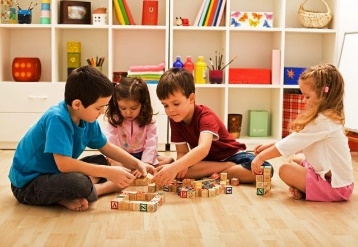 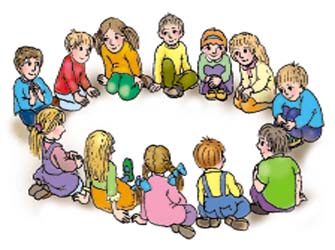 Слайд 5.Праці Антона Макаренка:Макаренко залишив багату педагогічну спадщину – понад 150 творів (романи, повісті, оповідання, п’єси, сценарії, науково-публіцистичні статті). Свій досвід і педагогічні погляди виклав у творах: “Марш 30-го року”, “Педагогічна поема”, “Книга для батьків”, “Прапори на баштах”, “Методи виховання”, «Честь»», «Лекції про виховання дітей», «Про виховання».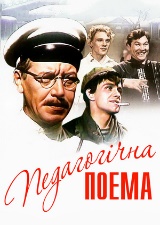 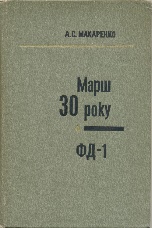 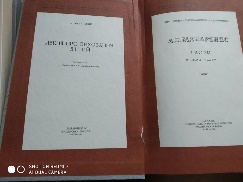 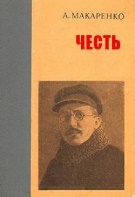 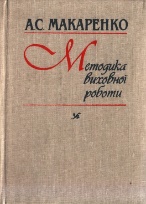 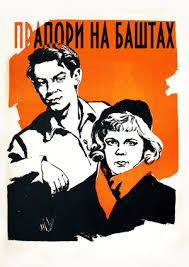 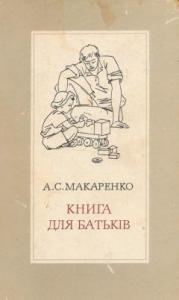 Слайд 6. Макаренко пішов значно далі своїх сучасників, зробивши видатне відкриття головного методу виховання - відкриття ідеї виховуючого колективу. Це відкриття досі не оцінене як слід. Багато педагогів ставили і розв'язували завдання виховання колективу. 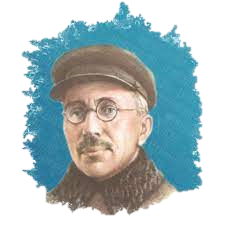 А.С. Макаренко підійшов до цього завдання інакше: зробив колектив вихователем особистості. На його думку, колектив з об'єкта виховних зусиль педагога перетворюється в суб'єкт організації виховного процесу. Ця концепція стала ключем для розв'язання питання про механізм виховання колективом, показала реальність досягнення виховної мети і дозволила реалізувати програмування виховного процесу. Теорія виховуючого колективу забезпечила науковий підхід до проблеми педагогічної майстерності і методики виховання в цілому.Слайд 7. 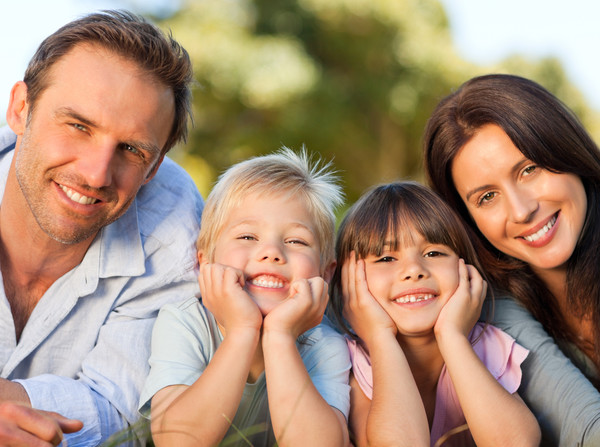 Слайд 8. Антон Макаренко створив два педагогічних заклади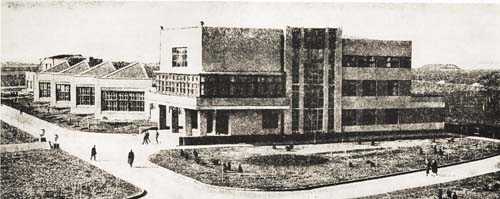 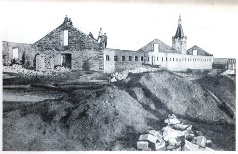 